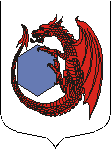 МУНИЦИПАЛЬНОЕ ОБРАЗОВАНИЕ«КУЗЬМОЛОВСКОЕ ГОРОДСКОЕ ПОСЕЛЕНИЕ»ВСЕВОЛОЖСКОГО МУНИЦИПАЛЬНОГО РАЙОНАЛЕНИНГРАДСКОЙ ОБЛАСТИАДМИНИСТРАЦИЯП О С Т А Н О В Л Е Н И Е30 декабря 2022 года                                                                                                               № 272г.п.  КузьмоловскийО проведении противопожарной пропагандына территории МО «Кузьмоловское городское поселение» В соответствии с Федеральным законом от 06.10.2003 № 131-ФЗ «Об общих принципах организации местного самоуправления в Российской Федерации», Федеральным законом от 21.12.1994 № 69-ФЗ «О пожарной безопасности», в целях упорядочения организации и проведения противопожарной пропаганды на территории муниципального образования «Кузьмоловское городское поселение» Всеволожского муниципального района Ленинградской области, администрация муниципального образования «Кузьмоловское городское поселение» Всеволожского муниципального района Ленинградской области                   п о с т а н о в л я е т:Утвердить Положение о проведении противопожарной пропаганды на территории муниципального образования «Кузьмоловское городское поселение» Всеволожского муниципального района Ленинградской области согласно Приложению 1 к настоящему постановлению.Утвердить типовую форму Журнала регистрации инструктажей населения муниципального образования «Кузьмоловское городское поселение» Всеволожского муниципального района Ленинградской области о соблюдении мер пожарной безопасности согласно Приложению 2 к настоящему постановлению.3. Опубликовать настоящее постановление в соответствии с Уставом муниципального образования «Кузьмоловское городское поселение» Всеволожского муниципального района Ленинградской области. 4. Настоящее постановление вступает в силу со дня его официального опубликования (обнародования).5. Направить настоящее постановление в орган исполнительной власти Ленинградской области, уполномоченный Правительством Ленинградской области на осуществление деятельности по организации и ведению регистра муниципальных нормативных правовых актов Ленинградской области, для внесения в федеральный регистр муниципальных нормативных правовых актов.6. Должностных лиц администрации ознакомить с настоящим постановлением под роспись в части касающейся.7. Контроль исполнения настоящего постановления оставляю за собой.Глава администрации             	                                                                            Д.В. КобзевПриложение № 1 к постановлению администрации поселения от 30.12.2022 № 272Положение о проведении противопожарной пропаганды на территории муниципального образования «Кузьмоловское городское поселение» Всеволожского муниципального района Ленинградской областиОБЩИЕ ПОЛОЖЕНИЯПоложение о порядке проведения противопожарной пропаганды на территории муниципального образования «Кузьмоловское городское поселение» Всеволожского муниципального района Ленинградской области (далее - Положение) разработано в соответствии с действующим законодательством Российской Федерации в области пожарной безопасности и определяет цели и порядок ведения противопожарной пропаганды на территории муниципального образования.В настоящем Положении применяются следующие понятия:противопожарная пропаганда - целенаправленное информирование общества о проблемах и путях обеспечения пожарной безопасности, осуществляемое через средства массовой информации, посредством издания и распространения специальной литературы и рекламной продукции, устройства тематических выставок, смотров, конференций и использования других, не запрещенных законодательством Российской Федерации, форм информирования населения;инструктаж по пожарной безопасности - ознакомление работников (служащих) организаций, учащихся образовательных учреждений и населения с инструкциями по пожарной безопасности.2. ОРГАНИЗАЦИЯ ПРОТИВОПОЖАРНОЙ ПРОПАГАНДЫ2.1. Противопожарная пропаганда проводится с целью внедрения в сознание людей существования проблемы пожаров, формирования общественного мнения и психологических установок на личную и коллективную ответственность за пожарную безопасность.2.2. В соответствии с действующим законодательством противопожарную пропаганду проводят:- администрация МО «Кузьмоловское городское поселение»;- добровольная пожарная охрана;- организации независимо от форм собственности.Для проведения противопожарной пропаганды могут использовать возможности общественных организаций.2.3. Противопожарная пропаганда осуществляется администрацией МО «Кузьмоловское городское поселение» посредством:- разработки и издания средств наглядной агитации, специальной литературы и рекламной продукции;- изготовления и распространения среди населения противопожарных памяток, листовок;- методического обеспечения деятельности лиц в области противопожарной пропаганды;- организации конкурсов, выставок, соревнований на противопожарную тематику;- проведения учебно-методических занятий, инструктажей, семинаров и конференций;- размещения в объектах муниципальной собственности уголков (информационных стендов) пожарной безопасности;- изготовления и размещения на улицах населенных пунктов стендов социальной рекламы по пожарной безопасности;- привлечения средств массовой информации;- использования иных средств и способов, не запрещенных законодательством Российской Федерации.2.4. Администрация МО «Кузьмоловское городское поселение» осуществляет тесное взаимодействие с органами государственной власти, пожарной охраной, организациями независимо от форм собственности с целью проведения противопожарной пропаганды.2.5. Уголки (информационные стенды) пожарной безопасности должны содержать информацию об обстановке с пожарами на территории муниципального образования, примеры происшедших пожаров с указанием трагических последствий, причин их возникновения, фотографии последствий пожаров с указанием причин их возникновения, рекомендации о мерах пожарной безопасности применительно к категории посетителей организации (объекта), времени года, с учетом текущей обстановки с пожарами.2.6. Противопожарная пропаганда, как правило, проводится за счет средств бюджета муниципального образования.3. ПОРЯДОК ПРОВЕДЕНИЯ ПРОТИВОПОЖАРНОЙ ПРОПАГАНДЫ3.1. Функции организации противопожарной пропаганды на территории МО «Кузьмоловское городское поселение» возлагаются на администрацию муниципального образования.Администрация МО «Кузьмоловское городское поселение» с целью организации противопожарной пропаганды:1) осуществляет взаимодействие и координирует деятельность организаций, в том числе различных общественных формирований, и граждан;2) информирует население о проблемах и путях обеспечения первичных мер пожарной безопасности;3) осуществляет методическое сопровождение деятельности по обучению населения мерам пожарной безопасности;4) в пределах своей компетенции контролирует реализацию на территории муниципального образования требований нормативных правовых актов, регламентирующих деятельность по противопожарной пропаганде.Приложение № 2 к постановлению администрации поселения от 30.12.2022 № 272ЖУРНАЛрегистрации инструктажей населения муниципального образования «Кузьмоловское городское поселение» Всеволожского муниципального района Ленинградской области о соблюдении первичных мер пожарной безопасности № п/пФамилия, имя, отчество инструкти- руемогоАдресВид жилого помещения, в котором проживает гражданин, является ли собственником, арендатором либо просто зарегистрированКоличество проживающихМесто работы, должностьДата проведения и вид противопо- жарного инструктажаПодпись, подтвержда- ющая проведение инструктажаПодпись в получении памятки о мерах пожарной безопасности1.2.